JÁ A MOJE ZVÍŘÁTKAUmím pojmenovat zvířátka z písničky.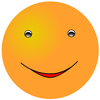 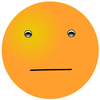 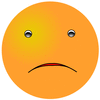 Umím napsat názvy zvířátek v angličtině.Rozumím názvům zvířátek v písničce.Umím zazpívat písničku o zvířátkách.